Внесены изменения:- от 15.04.2019 № 761;- от 09.02.2021 № 210Об утверждении Типового кодекса этики и служебного поведения руководителей, работников муниципальных учреждений и предприятий Октябрьского района, единственным учредителем которых является Октябрьский район         Руководствуясь Законом Ханты-Мансийского автономного округа - Югры                                 от 25.09.2008 № 86-оз «О мерах по противодействию коррупции в Ханты-Мансийском автономном округе – Югре», в соответствии с Планом противодействия коррупции                            в Октябрьском районе на 2018-2020 годы, утвержденным постановлением главы Октябрьского района от 15.05.2018 № 33:1. Утвердить Типовой кодекс этики и служебного поведения руководителей, работников муниципальных учреждений и предприятий Октябрьского района, единственным учредителем которых является Октябрьский район (приложение). 2. Рекомендовать муниципальным учреждениям и предприятиям Октябрьского района, единственным учредителем которых является Октябрьский район, в срок до 10.11.2014  утвердить кодексы этики и служебного поведения руководителей, работников на основании настоящего постановления. 3. Опубликовать настоящее постановление в газете «Октябрьские вести».4. Контроль за выполнением постановления возложить на первого заместителя главы Октябрьского района по правовому обеспечению, управляющего делами администрации Октябрьского района Хромова Н.В., заместителя главы Октябрьского района по социальным вопросам, начальника Управления образования и молодежной политики администрации Октябрьского района Киселеву Т.Б., заместителя главы Октябрьского района по вопросам муниципальной собственности, недропользования, председателя Комитета по управлению муниципальной собственностью администрации Октябрьского района Хомицкого В.М.Исполняющий обязанности главыадминистрации Октябрьского района	     Н.Г. КуклинаПриложение к постановлению администрации Октябрьского районаот «06» ноября 2014 года № 3924ТИПОВОЙ КОДЕКСЭТИКИ И СЛУЖЕБНОГО ПОВЕДЕНИЯ РУКОВОДИТЕЛЕЙ, РАБОТНИКОВ МУНИЦИПАЛЬНЫХ УЧРЕЖДЕНИЙ И ПРЕДПРИЯТИЙ ОКТЯБРЬСКОГО РАЙОНА, ЕДИНСТВЕННЫМ УЧРЕДИТЕЛЕМ КОТОРЫХ ЯВЛЯЕТСЯ ОКТЯБРЬСКИЙ РАЙОНI. Общие положения        1. Типовой кодекс этики и служебного поведения руководителей, работников муниципальных учреждений и предприятий Октябрьского района, единственным учредителем которых является Октябрьский район (далее - Кодекс), представляет собой совокупность общих принципов профессиональной этики и основных правил служебного поведения, которыми должны руководствоваться руководители и работники муниципальных учреждений и предприятий Октябрьского района, независимо от занимаемой ими должности (далее также – работники, работники организации, организации).        2. Ознакомление с положениями Кодекса граждан, поступающих на работу в организации, производится в соответствии со статьей 68 Трудового кодекса Российской Федерации.3. Целью Кодекса является установление этических норм и правил служебного поведения работников организации для добросовестного выполнения ими своей профессиональной деятельности, обеспечение единой нравственно-нормативной основы поведения работников организации, формирование нетерпимого отношения к коррупции.4. Кодекс служит основой для формирования взаимоотношений в организации, основанных на нормах морали, уважительного отношения к работникам и организации.5. Кодекс призван повысить эффективность выполнения работниками организации своих должностных обязанностей.6. Знание и соблюдение работниками положений Кодекса является одним из критериев оценки качества их профессиональной деятельности и служебного поведения.7. Каждый работник организации должен следовать положениям Кодекса, а каждый гражданин Российской Федерации вправе ожидать от работника организации поведения в отношениях с ним в соответствии с положениями Кодекса.8. За нарушение положений Кодекса руководитель и работник организации несет моральную ответственность, а также иную ответственность в соответствии с законодательством Российской Федерации.II. Основные понятия         9. В целях настоящего Кодекса используются следующие понятия:         личная заинтересованность – возможность получения доходов в виде денег, иного имущества, в том числе имущественных прав, услуг имущественного характера, результатов выполнения работ или каких либо выгод (преимуществ) должностным лицом и (или) состоящим с ним в близком родстве или свойстве лицами (родителями, супругами, детьми, братьями, сестрами, родителями, а также братьями, сестрами, родителями,  детьми супругов и супругами детей), гражданами или организациями, с которыми должностное лицо и (или) лица, состоящие с ним в близком родстве или свойстве, связанны имущественными, корпоративными или иными близкими отношениями;        служебная информация — любая, не являющаяся общедоступной и не подлежащая разглашению информация, находящаяся в распоряжении работников организации и в силу их служебных обязанностей, распространение которой может нанести ущерб законным интересам организации, клиентов организации, деловых партнеров;                конфликт интересов – ситуация, при которой личная заинтересованность (прямая или косвенная) лица, замещающего должность, замещение которой предусматривает обязанность принимать меры по предотвращению и урегулированию конфликта интересов, влияет или может повлиять на надлежащее, объективное и беспристрастное исполнение должностных (служебных) обязанностей (осуществление полномочий);       клиент организации -  юридическое или физическое лицо, которому организацией оказываются услуги, производятся работы в процессе осуществления деятельности;       деловой партнер — физическое или юридическое  лицо, с которым организация взаимодействует на основании договора в установленной сфере деятельности.III. Основные принципы профессиональной этикиработников организации10. Деятельность организации, работников организации основывается на следующих принципах профессиональной этики:1) законность: организация, работники организации осуществляют свою деятельность в соответствии с Конституцией Российской Федерации, федеральными законами, иными нормативными правовыми актами Российской Федерации, законодательством Ханты-Мансийского автономного округа - Югры, настоящим Кодексом;2) приоритет прав и законных интересов организации, клиентов организации, деловых партнеров организации: работники организации исходят из того, что права и законные интересы организации, клиентов организации, деловых партнеров организации ставятся выше личной заинтересованности работников организации;3) профессионализм: организация принимает меры по поддержанию и повышению уровня квалификации и профессионализма работников организации, в том числе путем проведения профессионального обучения.Работники организации стремятся к повышению своего профессионального уровня;4) независимость: работники организации в процессе осуществления деятельности не допускают предвзятости и зависимости от третьих лиц, которые могут нанести ущерб правам и законным интересам клиентов организации, деловых партнеров организации;5) добросовестность: работники организации обязаны ответственно и справедливо относиться друг к другу, к клиентам организации, деловым партнерам организации.Организация обеспечивает все необходимые условия, позволяющие ее клиенту, а также организации, контролирующей его деятельность, получать документы, необходимые для осуществления ими деятельности в соответствии с требованиями законодательства Российской Федерации;6) информационная открытость: организация осуществляет раскрытие информации о своем правовом статусе, финансовом состоянии, операциях с финансовыми инструментами в процессе осуществления деятельности в соответствии с законодательством Российской Федерации;7) объективность и справедливое отношение: организация обеспечивает справедливое (равное) отношение ко всем клиентам организации и деловым партнерам организации.IV. Основные правила служебного поведенияработников организации11. Работники организации обязаны:1) исполнять должностные обязанности добросовестно и на высоком профессиональном уровне в целях обеспечения эффективной работы организации;2) исходить из того, что признание, соблюдение и защита прав и свобод человека и гражданина определяют основной смысл и содержание деятельности организации;3) осуществлять свою деятельность в пределах полномочий данной организации;4) соблюдать беспристрастность, исключающую возможность влияния на служебную деятельность решений политических партий, иных общественных объединений;5) исключать действия, связанные с влиянием каких-либо личных, имущественных (финансовых) и иных интересов, препятствующих добросовестному исполнению ими должностных обязанностей;6) постоянно стремиться к обеспечению эффективного использования ресурсов, находящихся в распоряжении;7) соблюдать правила делового поведения и общения, проявлять корректность и внимательность в обращении с клиентами и деловыми партнерами;8) проявлять терпимость и уважение к обычаям и традициям народов России и граждан иностранных государств, учитывать культурные и иные особенности различных этнических, социальных групп, конфессий, способствовать межнациональному и межконфессиональному согласию;9) защищать и поддерживать человеческое достоинство граждан, учитывать их индивидуальность, интересы и социальные потребности на основе построения толерантных отношений с ними;10) соблюдать права клиентов организации, гарантировать им непосредственное участие в процессе принятия решений на основе предоставления полной информации, касающейся конкретного клиента в конкретной ситуации;11) воздерживаться от поведения, которое могло бы вызвать сомнение в объективном исполнении должностных обязанностей работника организации, а также не допускать конфликтных ситуаций, способных дискредитировать их деятельность и способных нанести ущерб репутации организации, а также от поведения (высказываний, жестов, действий), которое может быть воспринято окружающими как согласие принять взятку или как просьба о даче взятки;12) не использовать должностное положение для оказания влияния на деятельность государственных органов и органов местного самоуправления, организаций, должностных лиц, государственных и муниципальных служащих при решении вопросов личного характера;13) соблюдать установленные правила публичных выступлений и предоставления служебной информации, воздерживаться от необоснованной публичной критики в адрес друг друга, публичных обсуждений действий друг друга, наносящих ущерб и подрывающих репутацию друг друга, а также деловых партнеров организации;14) уважительно относиться к деятельности представителей средств массовой информации по информированию общества о работе организации, а также оказывать содействие в получении достоверной информации в установленном порядке;15) нести персональную ответственность за результаты своей деятельности;16) работники организаций призваны способствовать своим служебным поведением установлению в коллективе деловых взаимоотношений и конструктивного сотрудничества друг с другом;17) внешний вид работника организации при исполнении им должностных обязанностей, в зависимости от условий работы и формата служебного мероприятия, должен выражать уважение к клиентам организации, деловым партнерам организации, соответствовать общепринятому деловому (или корпоративному) стилю. Критериями делового стиля являются официальность, сдержанность, традиционность, аккуратность.12. В служебном поведении работника недопустимы:1) любого вида высказывания и действия дискриминационного характера по признакам пола, возраста, расы, национальности, языка, гражданства, социального, имущественного или семейного положения, политических или религиозных предпочтений;2) грубости, проявления пренебрежительного тона, заносчивость, предвзятые замечания, предъявление неправомерных, незаслуженных обвинений, угрозы, оскорбительные выражения или реплики, действия, препятствующие нормальному общению или провоцирующие противоправное поведение.13. Работник организации, наделенный организационно-распорядительными полномочиями, также обязан:1) принимать меры по предотвращению и урегулированию конфликта интересов;2) принимать меры по предупреждению и пресечению коррупции;3) своим личным поведением подавать пример честности, беспристрастности и справедливости.V. Требования к антикоррупционному поведению работников14. Работник организации при исполнении им должностных обязанностей не вправе допускать личную заинтересованность, которая приводит или может привести к конфликту интересов.15. В установленных законодательством Российской Федерации случаях работник организации обязан представлять сведения о доходах, расходах, об имуществе и обязательствах имущественного характера.16. Работнику организации в случаях, установленных законодательством Российской Федерации, запрещается получать в связи с исполнением должностных обязанностей вознаграждения от физических и юридических лиц (подарки, денежное вознаграждение, ссуды, услуги, оплату развлечений, отдыха, транспортных расходов и иные вознаграждения). В указанных случаях подарки, полученные работником организации в связи с протокольными мероприятиями, служебными командировками и с другими официальными мероприятиями, признаются собственностью организации и передаются работником по акту в организацию в порядке, предусмотренном нормативным актом организации.VI. Обращение со служебной информацией17. Работник организации обязан принимать соответствующие меры по обеспечению конфиденциальности информации, ставшей известной ему в связи с исполнением им должностных обязанностей, за несанкционированное разглашение которой он несет ответственность в соответствии с законодательством Российской Федерации.18. Работник организации вправе обрабатывать и передавать служебную информацию при соблюдении действующих в организации норм и требований, принятых в соответствии с законодательством Российской Федерации.Муниципальное образование Октябрьский район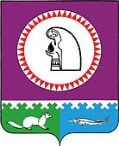 АДМИНИСТРАЦИЯ ОКТЯБРЬСКОГО РАЙОНАПОСТАНОВЛЕНИЕМуниципальное образование Октябрьский районАДМИНИСТРАЦИЯ ОКТЯБРЬСКОГО РАЙОНАПОСТАНОВЛЕНИЕМуниципальное образование Октябрьский районАДМИНИСТРАЦИЯ ОКТЯБРЬСКОГО РАЙОНАПОСТАНОВЛЕНИЕМуниципальное образование Октябрьский районАДМИНИСТРАЦИЯ ОКТЯБРЬСКОГО РАЙОНАПОСТАНОВЛЕНИЕМуниципальное образование Октябрьский районАДМИНИСТРАЦИЯ ОКТЯБРЬСКОГО РАЙОНАПОСТАНОВЛЕНИЕМуниципальное образование Октябрьский районАДМИНИСТРАЦИЯ ОКТЯБРЬСКОГО РАЙОНАПОСТАНОВЛЕНИЕМуниципальное образование Октябрьский районАДМИНИСТРАЦИЯ ОКТЯБРЬСКОГО РАЙОНАПОСТАНОВЛЕНИЕМуниципальное образование Октябрьский районАДМИНИСТРАЦИЯ ОКТЯБРЬСКОГО РАЙОНАПОСТАНОВЛЕНИЕМуниципальное образование Октябрьский районАДМИНИСТРАЦИЯ ОКТЯБРЬСКОГО РАЙОНАПОСТАНОВЛЕНИЕМуниципальное образование Октябрьский районАДМИНИСТРАЦИЯ ОКТЯБРЬСКОГО РАЙОНАПОСТАНОВЛЕНИЕ«06»ноября2014г.№3924пгт. Октябрьскоепгт. Октябрьскоепгт. Октябрьскоепгт. Октябрьскоепгт. Октябрьскоепгт. Октябрьскоепгт. Октябрьскоепгт. Октябрьскоепгт. Октябрьскоепгт. Октябрьское